This is How the Paper Title Should be Written John White1, Karl Zucrow2, and T. Anderson31Department of Mechanical Engineering, NIT Calicut, Kerala-673601, India  2Department of Applied Mechanics, IIT Delhi, New Delhi-110016, India 3Department of Chemical Engineering, NIT Calicut, Kerala-673601, India  ABSTRACT Write your abstract here in 10-point Times New Roman. Limit the abstract within 200 words. The whole manuscript should be limited to 5-6 pages.Keywords: Write five keywords here in 10-point Times New Roman. INTRODUCTION Write your introduction section here in 10-point Times New Roman. The introduction part should give the necessary background / motivation behind the work. The citations of others’ work may be bracketed [1-4] appropriately. LITERATURE REVIEW AND OBJECTIVE This subsection should contain the literature review and the objective of the work undertaken. Write text matter here in 10-point Times New Roman. Necessary citations may be bracketed [5-8] appropriately. MATERIALS AND METHODS Write your texts here in 10-point Times New Roman. This part should contain the necessary matters related to computational, experimental and analytical investigations. Necessary citations may be bracketed [9, 10] appropriately. All Figures and Tables are to be cited within the text. The Figure/Table captions must be written in Times New Roman 9 point, bold. The Figure caption should appear at the bottom of the Figure, while the Table caption should appear on top of the Table. Table 1: Accuracy of aerodynamic independent variables(As indicated above, all the notations are to be italicized and be written in 10 Point Times New Roman)Subtitle Write text matter here in 10-point Times New Roman. RESULTS AND DISCUSSION  The analysis of results is to be written here in 10-point Times New Roman. All Figures are to be cited within the text. Results obtained may be compared with the published data wherever applicable/possible through necessary citations in bracketed form [11, 12].  Subtitle Write text matter here in 10-point Times New Roman. All Figures are to be cited within the texts.  CONCLUSIONS The key findings of the work are to be placed here in 10-point Times New Roman. The conclusion part should be qualitative and quantitative. ACKNOWLEDGEMENTS Place any acknowledgements here in 10-point Times New Roman.NOMENCLATURE (As indicated above, all the notations are to be italicized and be written in 10 Point Times New Roman)REFERENCES T. Ogawa, H. Yoshida, and Y. Yokota, Development of Rotational Speed Control Systems for a Savonius-type Wind Turbine, ASME Journal of Fluids Engineering, 111(1), 1989, p. 53. (All the references are to be written in 10-Point Times New Roman, unbold)C. D. Rakopoulos, and E. G. Giakoumis, Second-Law Analyses Applied to Internal Combustion Engine Operation, Progress in Energy and Combustion Science, 32(1), 2006, pp. 2-47. M. Eswaran, Waves Simulation in an Excited Cylindrical Tank Using -transformation, Paper No. IMECE2010–39752, ASME International Mechanical Engineering Congress and Exposition, November 12–18, 2010, Vancouver, Canada. K. M. Hussain, Aerodynamic Performance Evaluation of a Novel Turbine, PhD thesis, Department of Mechanical Engineering, IIT Guwahati, India, 2016.  ANSYS Inc, ANSYS Fluent Theory Guide 12.0, 2015.F. M. White, Fluid Mechanics, McGraw-Hills, New York, USA, 2011. (1)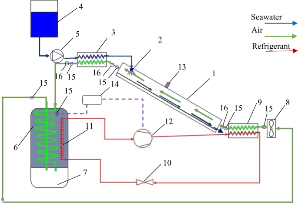 Figure 1: Schematic diagram of the set-up Independent VariablesAccuracyCombined Rotor torque (Trotor)Angular velocity of combined rotor )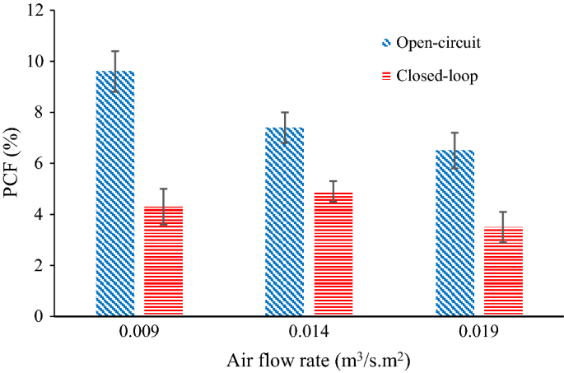 Figure 2: Variation of PCF with air flow rateAFrontal area of rotor[m2]ARAspect ratio--CDDrag coefficient--αAngle of attack (ᵒ)ρDensity of air[kg/m3]ωRotor rotational speed[rad/s]